烟台职业学院《高等职业教育创新发展行动计划（2015-2018年）》绩效报告根据山东省教育厅《关于开展<高等职业教育创新发展行动计划（2015-2018年）>2018年度执行绩效数据采集工作的通知 鲁教职处函〔2018〕38号》，制定烟台职业学院《高等职业教育创新发展行动计划（2015-2018年）绩效报告》。一、《行动计划》执行情况（一）学校推进《行动计划》的机制建设、经费投入、出台支持文件情况等。烟台职业学院以习近平新时代中国特色社会主义思想为指导，认真落实《国务院关于加快发展现代职业教育的决定》和《现代职业教育体系建设规划（2014-2020）》，全力推动《高等职业教育创新发展行动计划（2015-2018年）》。三年来，以承担的39项工作任务和12项建设项目为工作重点，以产教融合、校企合作为着力点，以质量提升、内涵建设为主线，努力提升人才培养质量，加强技术技能积累，为服务区域经济发展提供人才支撑。1.机制建设情况一是探索学院理事会运行机制，推动学院改革发展。建立由政府、行业、企业和学院代表共57人组成的烟台职业学院理事会，扩大决策民主，保障与学校改革发展相关的重大事项，在决策前，能够充分听取相关方面的意见；争取社会支持，丰富社会参与和支持高校办学的方式与途径；完善监督机制，健全社会对学校办学与管理活动的监督、评价机制，提升社会责任意识。理事会目前已召开了3次会议，审议通过了《烟台职业学院章程》、《烟台职业学院理事会运行管理办法》，选举产生了第一届理事成员，促进了学院和理事单位加强产学研合作，完善了校地、校企合作机制和政策支持体系。三年来，理事会成员单位对学院“十三五”产教融合工程项目、优质校建设、万华订单班等项目进行了专题研究，提供了多方支持。二是优化服务外包职教集团职能，推进学院集团化办学格局。以烟台创建服务外包示范城市为契机，牵头组建由5个政府部门、6个行会、36家企业和7家职业院校组成的烟台市服务外包职教集团，参与15个专业职教集团，充分发挥职教集团行业、企业、学校各自的资源优势，着力进行专业建设、教学改革、人才培养体系构建、实训基地建设和技术服务与产学研合作，实现校企资源共享；全力打造区域内服务外包职业教育品牌，形成全面发展、共同进步的发展格局。目前，烟台市服务外包职教集团已经被评为省级示范职业教育集团，集团校企合办专业达16个，校校合办三二连读专业15个，“冠名班”学生人数已达1127人。三是建设混合所有制二级学院，探索职业教育办学新模式。按照“入股自愿，股权平等，利益共享，风险共担”的原则，学院与合作企业共建服务外包学院，探索政府、学校、行业、企业混合所有制办学模式，开展多主体办学，深化产教融合，构建“专业共建，课程共担，师资共训、基地共享、人才共育”的校企合作人才培养体系。目前已经与山东智筑侠公司合作成立智筑侠学院，校企共同制订47个专业的人才培养方案，开发56门精品课程，编写72部教材，制订214门课程标准，合作开发课程480余门；建立了10个科研与技术服务平台，有120多名教师在社会团体和机构担任职务，每年为企业进行科研开发或提供技术服务20项；设立257个校外实训基地，其中198个为紧密型基地。四是完善院系二级管理体制，推进学院内部治理结构改革。进一步理顺学院与系部的责、权、利关系，充分调动系部办学积极性和主动性。学院主要实行宏观管理和目标管理，主要任务是统筹规划、组织协调、把握政策、确定目标、检查监督和审议评估，为系部发展提供所需的人力、物力、财力保障。系部在学院的统一领导和授权范围内，遵循“集体领导、民主决策、分工合作”组织原则，在教学、科研、社会服务、学生管理、招生就业、校企合作、经费管理等方面依法依规自主管理。系部设立专业建设指导委员会，是开展专业建设的专家决策咨询组织。教职工代表大会和工会分会是教职工行使民主权利，参与民主管理、民主监督的基本形式和基本制度。目前已经出台了院系二级管理方案，配套制定了绩效管理办法、工资管理等90项制度、办事流程300余项。对接烟台产业结构调整，按专业大类进行归口，把原有的13个教学系整合为10个。理顺了学院与各系的责、权、利关系，增强了系部自主管理能力，提升了办学效益。2.经费投入情况学院三年预计投入资金6040万元，其中扩大优质教学资源4950万元，增强院校办学活力260万元，加强技术技能积累190万元，完善质量保障机制360万元，提升思想政治教育质量280万元。实际投入9850万元。表1-1 烟台职业学院承接任务（项目）资金投入情况统计表3.出台支持文件情况截止到2018年12月，学院共出台35等项支持文件。其中扩大优质教学资源6项，增强院校办学活力8项，加强技术技能积累11项，完善质量保障机制8项，提升思想政治教育质量2项。表1-2 烟台职业学院出台的支持创新发展行动计划政策统计表（二）学校承接《行动计划》任务（项目）的执行情况。1.执行情况烟台职业学院共承担39项任务、12个项目，其中扩大优质教学资源 11项任务、7个项目，增强院校办学活力4项任务、1个项目，加强技术技能积累10项任务、4个项目，完善质量保障机制8项任务，提升思想政治教育质量6项任务,目前均超额完成。表1-3 烟台职业学院承接任务完成情况表1-4 烟台职业学院承接项目完成情况2.典型经验一是发挥区位优势和办学优势，不断激发新的发展动能。学院位于全国文明城市、第一批沿海开放城市烟台，有70余年的办学历史，区位优势和办学优势明显。学院是国家骨干高职院校、全国职业教育先进单位、全国服务贡献50强学校、2018年中国高职高专院校竞争力排行榜综合类第17名、2018年度山东最受网民欢迎学校和第四届中国职业教育百强。全国职业教育工作会议特别是创新发展行动计划开展以来，学院在牢牢把握区位优势和办学优势的基础上，不断在体制机制、质量提升、内涵建设等方面激发新的创新优势。学院成立副市长亲自挂帅担任理事长，市政府各相关职能部门负责人、烟台六区政府负责人以及各行业企业、知名专家和校友代表积极参与的烟台职业学院建设与发展理事会，集中破解学院建设发展中的关键性问题，在全省高校综合改革中实现了新突破，在形成“政府主导、社会参与、校企合作、共建共益”的现代办学治理模式方面进行了有益的探索，在推动“放管服”和二级管理改革、混合所有制探索等方面进行了创新实践，2015年、2018年先后有2项教学改革项目获得国家教学成果奖。学院高度重视，科学构建创新发展行动计划实施的组织体系和工作体系。学院将《高等职业教育创新发展行动计划（2015-2018）》列入院党委行政年度大事要事，把项目任务完成情况作为考核部门总体工作的重要内容，确保将高职领先发展的步伐落实在创新行动上。按照项目管理建立领导小组-工作组-项目组机制，成立院长任组长的创新发展行动计划领导小组，统一领导推动创新发展行动计划。领导小组设办公室，负责具体协调推动计划的组织实施。根据项目建设和任务承接情况成立扩大优质教学资源等5个工作组和优质校建设等12个项目组，将39项任务和12个项目逐级分解，落实责任。建立任务分解、定期调度的过程管理机制。邀请董刚等国内知名职教专家解读创新发展行动计划，统一学习国家、省有关现代职业教育文件精神，学习国内外先进经验，集体研究高职创新发展行动计划的任务目标、方法步骤和具体实施措施。三年实际投入资金9850万元，出台35项政策文件，全力支持《高等职业教育创新发展行动计（2015-2018）》的实施。二是服务国家战略和地方经济社会发展，构建与区域产业对接契合的专业体系。学院根据办学定位、区域经济社会发展需要和办学资源，对接烟台市6个支柱产业和10大产品集群，开设10个专业大类56个专业，年招生专业50个左右。针对区域产业结构转型升级和山东省新旧动能转换人才需求，学院发挥区域职业教育龙头作用，推进专业层面教学诊改试点，构建专业评价体系和动态调整机制，形成了以智能制造业和现代服务业为主要服务方向、涵盖烟台市主要产业和产品集群、教学资源聚集度高、人才培养质量高的专业体系。一是调整优化专业结构，创建高水平专业群。在“十三五”专业建设规划中对现有专业按专业群进行整合，重点建设现代制造、智能控制、信息技术、建筑工程和财务会计5个办学实力强、行业契合度高的专业群，力争将其建成国内一流的专业群。同时根据新技术发展，先后增设工业机器人技术、新能源汽车、无人机技术等新技术专业。2018年与国内最大的聚氨酯工业基地、习近平总书记今年视察的大型国有企业烟台万华集团合作，校企共同建设化工技术专业。二是以专业认证为主线，推进专业资源建设，提升专业品质。引进德国手工业行会（HWK）和悉尼协议等专业标准和课程体系，实施基于成果导向的课程改革，建设机电一体化等3个省级品牌专业群，建成5个省级骨干专业、 3个与本科院校合作“3+2”对口贯通分段培养专业、应用电子技术等4个国家和省现代学徒制试点项目，建设5门国家级精品在线开放课程，10门省级精品在线开放课程，牵头开发4个省教学指导方案，开发优质教学资源，主持或参与5个各层级专业教学资源库。三是加大投入，为智能制造专业发展提供条件支撑。学院在2017-2019年共安排专项资金5740万元，建设先进制造实训基地等13个体现智能制造的先进技术实训基地，为实践教学、社会培训、应用技术研发和创新创业提供平台。三是集中打造高端典范项目，助推人才培养升级换代。学院积极探索技能人才培养模式，以职业素质和职业技能培养为主线，把工匠精神的培养融入学生成长的全过程，积极引进高端典范项目，持续推动校企深度合作，提升人才培养质量。一是与大众、通用、丰田等世界500强企业紧密合作，引进丰田T—TEP、通用ASEP、思科CCNA、FANUC等项目，开展教育教学改革。二是牵手德国手工业行会（HWK），建设山东省第一家也是唯一一家“德国手工业行会培训考试认证基地”。双方围绕师资培训、考试认证及高技能人才培养等方面开展密切合作，完成了精密机械师、工业机电师、机动车机电师和工业机器人4个专业80名专业教师的师资培训，开办了精密机械式和工业机电师两个各有24人的中德合作专班，为德国“双元制”职业教育本土化提供师资保障，同时也将为烟台市、山东省乃至全国的德资企业和国内高端制造业企业输送合格的高技能人才。三是校企共建“西门子—烟台职业学院智能制造先进技术联合示范实训中心”。双方联合投资2000余万元，打造西门子(中国)有限公司在山东省第一个职业教育智能制造示范中心。中心包括世界技能大赛标准实训室、智能控制高级实训室、全生命周期生产线等前沿建设项目。引入西门子先进的科学技术、训练方法、培训理念和管理方式，探索培育 “校企合作、工学结合”的现代工程人才培养模式。双方共同致力于人才培养与科技研发、认证考评、实习就业、自动化领域新技术宣传和推广等领域的合作，实现校企双方的资源优化、共建共享，为烟台培养更多的“工业4.0”应用技术人才，助力烟台先进制造业强市和新旧动能转换综合实验区建设。四是积极承担现代学徒制试点项目，探索人才培养模式新路径。新增模具设计与制造专业国家现代学徒制试点项目，船舶工程技术专业省级现代学徒制试点专业项目，现代学徒制项目试点达到4个；担任中国职业技术教育学会教学工作委员会现代学徒制研究中心主任单位，牵头组建山东省现代学徒制试点联盟，承办研究中心一届二次研讨会和山东省现代学徒制试点项目专题培训会，邀请专家专题讲座，总结并分享省内外现代学徒制试点经验。3.标志性成果三年共建成标志性成果52项162个，其中国家级19项32个，省级27项123个，独创6项7个。表1-5 烟台职业学院创新发展行动计划标志性成果完成统计表4.三年绩效数据变化分析学院以《创新发展行动计划》为引领，在体制机制、专业建设、师资队伍、社会服务、实践能力、国际办学等方面按年度全面有序推进创新发展。三年来，学院各方面建设取得新突破，创新发展能力进一步增强。深入推进校企合作、产教融合，体制机制创新取得突破。国家发改委“十三五”产教融合工程项目”2016年成功申报，2017年立项建设，2018年全面开工；投资2000余万元共建“西门子—烟台职业学院智能制造先进技术联合示范实训中心”，打造西门子（中国）有限公司在山东省第一个职业教育智能制造示范中心。以职教集团和混合所有制为代表的办学模式取得新突破。牵头成立1个服务外包职教集团，校企合作成立3个混合所有制学院；内部治理进一步深化，按照专业大类开展二级管理改革，系部由2015年的13个按照专业大类整合为10个。省级优质校2016年申报，2017年立项，目前正在迎接中期检查。专兼结合的现代化师资队伍结构更加合理，师资整体水平提升，团队能力进一步增强。推动烟台市政府出台《烟台市职业学校专业兼职教师管理试行意见》政策，年争取财政资金600万元，年聘用兼职教师120人左右；出台《烟台职业学院兼职教师管理办法（实行）》等相关制度，对兼职教师的管理进一步规范，专兼职教师的比例进一步优化。三年新增全国优秀教师1名，省级教学名师3名，新增省级教学团队3个，全院所有专业教师参加企业实践的年人均期限达到6个月，所有教师全部通过信息化能力测评，91%的专业教师通过学院“双师”资格认定。教师的整体素质能力进一步提升，对企业和社会的影响力进一步增大。专业改革持续推进，教育教学质量项目取得丰硕成果。对接区域产业链，深化改革。建成22门省级精品共享课， 立项1个国家、 3个省级现代学徒制试点。主持1个国家，参与4个个省级资源库项目建设。12项省级教学改革项目顺利结项，获得2项国家教学成果奖、14项省级教学成果奖。引进德国手工业行会、悉尼协议专业标准。专业机构进一步优化，专业质量进一步提升。服务外包职教集团的运行机制进一步完善，学院服务社会的能力进一步增强，与区域经济的融合度进一步紧密。以集团化办学体制的探索、集团专业群建设和示范性骨干职业教育集团的争创为平台，学院将与服务外包职教集团成立混合所有制服务外包学院，在招生就业、人才培养、专业设置与课程改革、社会培训、技术研发、技能鉴定、公共服务等等方面实现全面合作，为区域经济和社会的发展做进一步贡献。到2018年底，3年开展各类职工职业培训、鉴定工作30000人次，开展职工创业培训1800人次，开展农民工技能培训15000人次，开展职工继续教育培训6000人次。多元互动、内外结合的质量监控体系日益完善，学院的规范管理能力和自我诊断能力明显改善。投资1500万元，智慧校园基本建成，在提高学院的信息化管理水平和协调教学资源的统一配置方面发挥基础性平台作用。校、系两级质量年度报告和专业状态数据报告进一步规范，与麦可思的第三方合作继续深入。省级教学诊改试点项目20198年底迎来中期检查，学院管理能力进一步科学规范，自我诊断能力明显改善。国际化办学探索新路径。与德国手工业行会培训考试认证基地签约，开办“中德合作师资培训班” 精密机械师（数控加工专业）和工业机器人技师（工业机器人专业）精密机械师（数控加工专业）和工业机器人技师（工业机器人专业），成为山东省第一家也是唯一一家“德国手工业行会培训考试认证基地”，新浪网、中青在线、大众网等十数家媒体进行了报道。创新创业教育持续推进，学院融人文素养、职业精神、职业技能为一体的育人文化初步形成。人文素养、职业素质教育、创新创业教育纳入人才培养方案， “大学生成长领航工程”、“大学生思想政治质量提升工程”和职业素质教育与人文素质教育“双融合”工程得以积极推行。 2018年，学生整体素质大幅度提升，学院职业技能培养与职业精神培养相融合的专业育人特色初步形成。学生公益、体育、社会实践、科技类社团达到239个，参加社团活动的学生占在校生的72%，生均参加社团活动时间82小时/年。学生创新意识不断增强，获得实用新型、外观设计、软件设计等个类型专利100余项。二、《行动计划》总体成效（一）扩大优质教学资源1.提升专业建设水平一是围绕山东省新旧动能转换和烟台地区产业结构转型升级，发挥区域职业教育龙头作用，集中优势凝练专业方向。以学院“十三五”专业建设规划为指导，对现有专业按专业群进行专业整合，重点建设现代制造、智能控制、信息技术、建筑工程和财务会计5个办学实力强、行业契合度高的专业群，涵盖16个专业。现在已经取得了突破，其中机电一体化、会计是省品牌专业，模具设计与制造专业是国家现代学徒制试点项目专业，省校企合作一体化合作办学示范专业；建筑工程技术专业是国家专业服务产业项目专业。二是针对专业资源分散和产业契合度不高的问题，学院进行了系部调整，按专业群大类构建校系二级管理组织体系。把原有的13个系部按专业群整合成10个系部。三是以专业认证为主线，积极推进专业资源建设。引进德国手工业行会（HWK）和悉尼协议等专业标准和课程体系，实施基于成果导向的课程改革。开发优质教学资源，主持或参与各层级专业教学资源库5个，省级精品资源共享课程22门，按省级标准建成院级精品资源共享课程20门。利用学院信息化教学平台，实现共建共享，提升教学质量和社会培训能力。四是按照“互相合作、互惠互利、共同发展、实现双赢”的基本原则，共建新能源应用技术协同创新中心等9个技术协同创新中心或研发中心，涉及机械制造、模具、食品、电子通讯、新能源等支柱产业，涵盖40个专业，校企共同承担省级以上科研项目，开展横向科研开发，共享共用资源，提升专业的技术研发和协同创新能力。五是大力改善实训条件，为专业建设提供保障。学院在2017-2019年共安排专项资金5740万元，建设先进制造实训基地等13个体现智能制造的先进技术实训基地，为实践教学、社会培训、应用技术研发和创新创业提供平台。2.开展优质校建设投资18600万元，2017年成功立项建设山东省首批优质高等职业院校。以习近平新时代中国特色社会主义思想为指导，以产教融合、校企合作为着力点，以质量提升为主线，全面对接烟台市和学院“十三五”发展规划，围绕111个建设指标，推进体制机制创新项目、一流专业建设项目、高水平师资队伍项目、技术技能积累和社会服务项目、信息化建设与应用项目、国际交流与合作项目、质量管理与保证体系项目、特色文化建设项目、产教融合工程等9个项目开展建设，确保完成 32个省级标志性成果，123个国家级标志性成果。目前在学院的办学实力、人才培养质量和服务能力等方面都有进一步提升，示范引领作用显著增强，正在准备迎接省教育厅中期检查。3.引进境外优质资源组织院领导赴瑞士、新西兰参加教育部高职院校领导海外培训项目研修；与德国、新西兰、韩国、台湾省等国家（地区）职业院校和机构开展师资培训、学术研讨、交流学习和合作办学。3年选派 102名骨干教师赴台湾地区进行职业能力培训；与台湾朝阳科技大学建立学生交换学分互认关系，从英国、美国、韩国聘请外国专家来校8名，专家在华工作时间300余人天。与德国手工业行会签署协议，成立德国手工业行会（HWK）山东省唯一的“HWK培训考试认证基地”、“HWK考试中心”和“HWK培训中心”，全面引入德国手工业行会培训考试认证体系的高职院校。在数控加工、机电一体化、汽车检测与维修和工业机器人4个专业开展合作办学，组建中德HWK班，合作培养高素质技术技能人才，引进德国职业教育理念，建成与国际职业标准对接、适应区域产业需要的本土化职业教育新模式。同时，在精密机械师、工业机电师、机动车机电师和工业机器人技师4个专业开展HWK师资培训，80名骨干教师参加培训，学习德国先进职教理念和职业技能。2018年8月，机械精密切削师的20名专业教师顺利获得ADA师资培训资格证书毕业，其他三个专业参训教师将于2019年暑期继续参加培训考核认证。加入《悉尼协议》院校联盟，3年投资944万元，从德国、意大利引进制造大类先进职业标准8项、专业课程17门、教材11本、数字化教育资源11个，覆盖数控技术、机电一体化、汽车检测与维修、制冷与空调等专业，极大提升和丰富了学院的教育教学资源。4.加强师资队伍建设成立烟台职业学院教师发展研究中心，出台《烟台职业学院关于进一步加强师资队伍建设的意见》等7项师资队伍建设政策，将专业教师企业实践、教师信息技术应用能力纳入专业技术职称评聘和岗位竞聘的必要条件，专业教师每5年企业实践时间累计不少于6个月，实施青年教师培养、教师轮训、企业实践等制度，年均安排300多人参加社会培训，组织400多人次参加信息化全员校本培训，400多人参加社会实践。共承担10个国培项目、23个省培项目；3年增加省级教学名师3名，省级教学团队3个，青年技能名师4名，刘晓凤老师获得“全国优秀教师”荣誉称号。制定《烟台职业学院“双师型”教师认定标准》，开展教师全员资格认定，“双师”比例达到91%。加大人才引进力度，壮大教师队伍。制定《烟台职业学院高层次人才引进实施办法》，重点引进建设专业急需的高水平专业带头人和博士研究生。三年内围绕新旧动能转换“十强产业”和学院“一流”专业建设群，引进专任教师52人，其中博士研究生14人，硕士研究生35人，高级工程师3人，使师资队伍配备更加合理；三年内引进思政教育工作者（辅导员）33人，截止2018年底在岗专职辅导员84人，师生比达到1:200，为学生的思想政治教育奠定了基础。兼职教师建设有创新性突破。推动烟台市政府在全省率先出台《烟台市职业学校专业兼职教师管理试行意见》，规定高等职业学校教职工编制总额中的20%用于聘用专业兼职教师，并按照副高职称拨付专项资金用于职业院校聘请兼职教师。三年市政府共为学院拨付专项资金1500余万元，聘请兼职教师150多名。学院制定了《烟台职业学院外聘专业兼职教师管理办法》，加强对兼职教师在职业教育教学规律与教学方法等方面的培训，支持兼职教师或合作企业牵头教学研究项目、组织实施教学改革，建立和完善了技能型人才从教制度。5.推进信息技术应用积极落实《职业院校数字校园建设规范》，成立信息化建设领导小组，制定烟台职业学院信息化建设十三五规划，出台《烟台职业学院信息化建设与应用管理办法》等11项规章制度，以全面提升教学、实训、科研、管理、服务方面的信息化应用水平为出发点，以移动互联网、大数据、云计算、物联网等先进、成熟的IT技术和服务理念为引领，努力构建 “以人为本、面向服务”的全面、安全、便捷、高效、稳定的智能校园。投资1500万元，经过3年的建设和推广，智能校园初步建立，教师和学生全生命周期综合服务平台建设稳步推进，大数据分析平台建设顺利启动，人才培养工作状态数据采集平台已经建成使用，信息化支撑分析决策机制初步建立，信息系统基础数据融合共享基本实现，信息化支撑内部质量保证体系能力显著提升，全过程信息化管理成效明显，为学院各项状态数据采集诊断并采取相应改进措施提供了可靠的数据支持，学院的信息化建设取得了显著成效。实施教师信息化素养提升工程，信息技术应用能力显著提升。制定了《烟台职业学院现代职教课程改革实施方案》、《烟台职业学院教师信息化能力标准》等规章制度，将教师的信息化应用能力作为岗位聘任、职称晋升、绩效考核的条件。建成22门省级精品在线开放课程、20门院级精品在线开放课程。开展教师信息化能力培训与测评，分批次对全院教师进行了全面全员系统培训与测评；积极组织教师参加教师信息化比赛、微课比赛、青年教师教学竞赛等活动。通过任务引领、项目驱动的方式，以点带面，全面带动教师信息化素养的提升。2017年以来共举办信息化教学培训4次，参训人数500余人，外派参加信息化培训43人次，邀请了教育部信息化教学专家魏民、深圳职业技术学院  教授等全国职教专家来校为教师进行培训。通过培训教师信息化素养得到显著提升，在各项教学大赛中取得优异成绩。表2-1烟台职业学院已建成应用系统一览表6.推动职业教育集团化发展学院牵头成立涵盖大中院校、企业、行业协会和科研院所38家单位的烟台市服务外包职业教育集团，参与联想职教集团等15家各种职教集团，积极探索职教集团内部产权制度和利益共享机制创新，开展多元投资主体依法共建职业教育的改革试点。三年来，学院成功创新职教集团运作模式“双轨制”，治理体系日趋完善；政行企校共建人才培养“立交桥”，产业支撑能力显著提升；构建共融共通的职教集团“云服务”，真正实现平台资源共享共赢；打造社会服务能力突出的“动车组”，助力区域经济发展后劲；保障骨干职教集团建设的“快车道”，集团社会影响力逐年提高。学院先后被省经贸厅等部门确定为“山东省服务外包人才培训机构”、“全国注册外包专业认证山东省教学基地”、“全国注册外包专业认证行业管理中心教学基地”，2017年10月，职教集团被山东省教育厅认定为首批“山东省骨干职业教育集团”，名列全省15家第3； 12月1日正式加入山东省职教集团联盟，并被选为副理事长单位。目前正在积极争创国家骨干职教集团。表2-2 烟台职业学院牵头组建或参与的各种职教集团统计（二）增强院校办学活力1.推进分类考试招生2016-2018年，学院年均招收各类新生年均5703人、在校生规模达15000余人，招生数量、录取分数继续位列省内高职院校前列，涵盖普通高职、对口高职、“3+2”专本贯通培养、技师合作“双证书”培养、三二连读、农村专项及退役士兵等多种招生类型，实现了招生类型多样化。2018年，加大校企合作专业招生力度，在校企合作招生环节引入竞争机制，将往年参与单招的9个校企合作专业的440个计划全部放在夏季招生，单列代码，单独录取。“3+2”专本对口贯通分段培养范围增加到4个专业，与技师学院合作培养项目、与海军航空工程学院的合作培养直招士官项目稳定发展，技能拔尖人才免试招生顺利推进，有实践经历人员的比例的招生比例及招生比重逐年增加，成功开发5项山东省五年制公共基础课程改革人才培养方案。2.建立学分积累与转换制度按照“统筹规划、逐步推进、平稳过渡、全面实施”的原则，学院制定出台了《烟台职业学院学分制管理实施方案》，2017年至2020年全面实施学分制改革。2017年组织学分制改革调研,按照学分制改革完善了全部课程体系。2018年学院各专业均制定了学分制专业人才培养方案，100%的专业推行了学分制改革，2018级新生完全按照学分制组织教学，初步建立了以学分为基本单位的学习成果认定积累制度，形成了以学生为中心、重视学生个性发展的人才培养模式。在创新创业领域率先探索实施学分转换，将学生参与课题研究、项目实验等活动认定为课堂学习，将学生进行创业实践活动充抵为专业实习学时，将学生开展创新实验、发表论文、获得专利和自主创业参加校级以上各类学科竞赛、技能竞赛和文体比赛等情况折算为学分并给予奖励。3.探索混合所有制办学根据区域经济发展和地方支柱产业对高职应用型人才的需求,积极与山东万斯达集团有限公司、烟台泰利汽车模具制造股份有限公司、万华化学集团股份有限公司等合作，开展混合所有制办学,在理论研究、教学实践等方面取得显著效果,开创了一条产教深度融合、面向市场办学的新道路。智筑侠学院成果丰硕。在校企一体化合作平台的基础上，建筑工程系与山东万斯达集团有限公司签订校企合作协议，共建建设工程管理（建筑产业现代化）专业，培养面向建筑产业信息化的技术技能型人才。2017年12月，“智筑侠学院”挂牌成立，目前在校生有138人，其中2016年级75人，2017级31人，2018级32人。培养的人才供不应求，2016级75名毕业生全部由万斯达集团安排进入中建8局、烟建集团等大型企业进行跟岗实习，校企合作二级学院建设效果凸显。智筑侠学院充分发挥校企双方的特长，实施学校和企业共管共育的“双主体育人”模式，建立“二元制”模式进行人才培养，教学设计上，实施“A、B”角的教学模式。A、B角色分别来自于学校和企业，其中，A角色为主要角色，根据学生学习阶段及所学习内容，分别由学校专职教师或企业兼职教师担任，则另一角色为B角色，两者可互相更换。学生管理上，配备“双辅导员”，根据学生所处阶段，分别由学院专职人员和企业兼职人员担任。实践教学及管理上，主要由企业工作人员负责。在管理体制上，由校企双方成立学院领导班子，共同管理。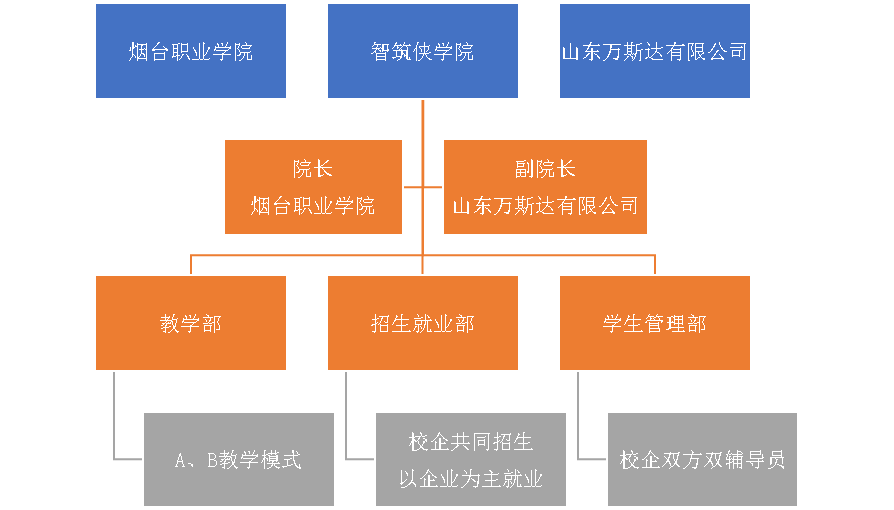 图2-1  校企合作共建“智筑侠学院” 运行及管理机制图泰利学院建设初见成效。与烟台泰利汽车模具制造股份有限公司探索混合所有制办学模式，各项工作正在按计划有序进行。2017年9月获得教育部模具设计与制造专业现代学徒制试点立项；2018年5月完成了校企合作招生的申报和备案工作；2018年6月双方共同构建现代学徒制条件下课程体系，建设基于工作过程的专业课程，共同研讨人才培养的标准及过程；2018年7月完成了师资队伍的组建，在课程设置、课程内容、课程实施、课程考核、教学管理等方面与模具设计与制造岗位需求深入对接；2018年8月有效整合学校和企业的教育资源，共同制订教学管理制度和教学标准、课程标准、用工标准、企业师傅标准等以及相应的实施方案。按照“合作共赢、职责共担”原则，全面形成顶层设计、组织实施、条件保障的制度标准体系；2018年9月完成了首批现代学徒制校企合作招生，招生人数为76人。万华学院启动筹建。在智筑侠学院和泰利取得已有经验的基础上，由食品与生化工程系牵头，对接万华集团，确定合作开设应用化工技术专业，将本着“优势互补、资源共享、互惠双利、共同发展”原则，合作成立“万华学院”，实行校企“双主体”办学。校企双方成立了专业教学指导委员会，在摸底考察、学习调研和专家指导的基础上，共同制定了专业课程体系和专业人才培养方案；9月份，双方通力合作，完成了“万华班”的招生组班工作。“万华班”的设立，迈出了筹建“万华学院”的第一步。4.鼓励行业积极参与职业教育学院建设国家示范性骨干高职院校期间就成立了由分管副市长牵头，有关职能部门、行业协会参与的市级校企合作委员会，实行职业教育联席会议制度；在学院层面组建覆盖工信委、教育、财政、税务、外经贸等政府职能部门，吸纳驻烟500强企业领导参加的烟台职业学院理事会，建立常态化的校企交流平台；在各系部进一步健全专业建设指导委员会，形成了较完善的市、院、系三级校企合作规划、指导、咨询机制。创新发展行动计划建设以来，学院进一步探索多方参与、共建共享职业教育的体制机制，突出行业企业的关键作用。牵头成立烟台市服务外包职教集团，申请参加联想职教集团等14家职教集团，初步形成了“政、行、企、校”四方联动，点线面扇形辐射的集团化办学格局。服务外包职教集团目前拥有三年制大专教育、“3+2”专本贯通分段培养、直招士官定向培养、五年一贯制教育、三二连读联合办学、预备技师培养等 6 种全日制专科层次教育模式。拥有国家技能型紧缺人才培养项目试点专业 1 个，中央财政重点支持的专业 7 个，省财政重点支持的专业 8 个，教育部提升专业服务产业能力专业 2 个，山东省示范特色专业 9 个。集团主动适应区域产业结构升级需要，融入区域发展战略，与富士康、中集来福士等国内知名企业建立紧密合作关系，共同开展人才培养工作，共同制定专业人才培养方案47个，共建精品课程56门，共同编写教材72部，共同制订课程标准214门，合作开发课程480余门，年订单培养2800余人，订单教育比例达到63.4%。集团积极开展社会培训和技术服务，社会培训种类达 20 余种，年培训 30000 余人次，技师鉴定工作站年鉴定 13000 余人，为企业解决生产技术难题 87项，与企业合作开展产品研发累计20 项，为服务区域经济社会发展做出了积极贡献。5.服务社区教育和终身学习深入贯彻落实十九大提出的“办好继续教育，加快建设学习型社会，大力提高国民素质”的部署要求，以“开展全民终身学习，服务重大战略工程”为主题，大力发展面向烟台城乡农村的社区教育。建立社区联席会议制度，每年定期召开联席会议。打造社区教育人才队伍，构建社区教育课程体系，三年共开发培训教材15门，开设职业技能培训、文明礼仪、保健养生、信息技术等社区培训课程15门。发挥场地、设备设施、教学资源、师资优势，面向高新区社区开展终身学习活动，提供学习资源，积极开展各类教育培训和学习体验活动，提供适于社区居民学习的资源及服务，三年开展老年教育700多人次、技能知识培训宣传2200多人次、公益性培训530多人次，每周六定期面向社区开放职业教育资源。2016年学院参加了山东成人教育协会社区教育委员会成立大会，副院长于声涛当选社区教育委员会副主任委员；2017年与烟台市民政局共同合作建立烟台市社会工作专业人才培训基地，成功举办烟台市社会工作专业人才培训班； 2018年学院被批准设立烟台市社区教育指导服务中心， 10月份举办了以爱国主义为主题的社区教育大讲堂活动，11月份举办了烟台市全民终身学习活动周启动暨烟台市社区教育指导服务中心揭牌仪式。（三）加强技术技能积累1.服务中国制造2025优化专业结构，构建与区域经济高度融合的专业体系。增设了新能源汽车技术、工业机器人技术、无人机应用技术、城市轨道交通机电技术、应用化工技术等专业，形成以智能制造业和现代服务业为主要服务方向、涵盖烟台市主要产业和产品集群、教学资源聚集度高、人才培养质量高的的九大专业群的专业体系。为对接十强产业，服务区域经济发展，学院将办学定位确立为“办学面向区域、专业对接产业、课程对接岗位、教师实现‘两双’、育人服务发展”，在学校、专业、课程、教师、学生五个层面形成有机衔接的育人体系，为区域经济发展提供了技术技能人才支撑。表2-3 专业群对接产业一览表对接“一带一路”国家发展战略，在数控技术和机电一体化技术两个专业引入《悉尼协议》，将《悉尼协议》认定的工程技术专家标准逐步融入试点专业教学标准，开发专业质量保证体系，开展专业体系建设和课程建设，使之与国际上相关技术岗位要求相适应，为区域企业在中东和南部非洲地区的合作项目提供人才支撑和技术支持。紧贴地方经济发展设置专业，按专业方向改造传统专业。烟台万华集团作为中国高端化工行业的先行者，2018年6月，习近平总书记考察时作了重要指示，为万华“实施百千亿战略，实现跨越式发展”注入了巨大的动力。鉴于烟台万华集团发展势头强劲，人才需求规模大、层次高的情况，2018年通过双方校企合作的方式，在药品生产技术专业中组建了药品生产技术（应用化工方向）试点班，该班学生全部为高考成绩380分以上。同时向省教育厅申报了应用化工技术专业，2019年招生，组建万华订单班。学院与万华集团多次进行磋商，双方就校企合作共同进行师资培养、实训条件建设（万华集团拟投入600万设备，建设校内实训基地）以及企业提供奖助学金方面形成一致意见，也为进一步合作达成共识。  2.支持优质产能“走出去”主动发掘和服务“走出去”企业，启动电子商务、跨境电商等专业教学改革。开展山东网商集团高级讲师培训，电子商务专业380多名学生获得了阿里巴巴跨境电商初级证书。外经贸系与企业合作成立“海桥跨境电商工作坊”，学生利用业余时间，零风险从事跨境电商实操，目前已成交订单170多笔，金额达二万多元。组织专任教师服务“走出去”企业国（境）外教学指导。组织徐淑贤、吴红岩、刘胜、蔺开艳等4位教师分赴老师印度尼西亚、菲律宾、阿富汗和加拿大进行对外汉语教学工作和大赛指导。在校生服务“走出去”企业国（境）外实习。对外经济贸易系等与烟台地区对外企业合作，联合培养高技能技术人才，在校生赴国（境）外实习就业，服务胶东地区“走出去”企业。开展国（境）外技术培训指导。与尼泊尔加德满都大学孔子学院、上海景格科技有限公司在尼泊尔驻中国大使馆举行“一带一路”汽车技能人才培养合作签约仪式。三方将密切合作，联合培养汽车技能人才。学院将选派优秀教师到尼泊尔，培训加德满都大学孔子学院学生及汽修专业学生。3.深化校企合作发展坚持“政府推动、行业对接、校企联姻、项目嵌入”四级融合、“点线面身扇形辐射”校企合作模式。深入探索产教融合新模式。围绕新旧动能转换重大工程和区域产业转型升级，申报立项国家发改委产教融合工程项目。该项目总投资1.26亿元，建成2.8万平方米的烟台市公共实训中心，中央财政安排的3500万专项已到位。经过前期大量工作，今年7月在南区破土动工，2019年将投入使用。项目建成后，智能控制、现代制造、汽车、信息技术四个专业领域45个实训室，将实现实训、应用技术研发、社会培训、创新创业项目孵化等综合功能，为区域职教发展提供公共资源，为专业水平提升提供保障。建设技术技能传承创新平台。我院获批机器人、汽车、模具三个省级技艺技能传承创新平台。通过产教融合、校企合作的协同创新，开展应用技术研发、成果转化，发挥职教技术技能积累的功能，在开展传统（民族）技艺传承、产品研发与技术创新等方面起到了带头引领作用，目前已开展了“传统技艺进校园”、“企业专家进课堂”活动6次，完成模具材料光谱仪检测、汽车维修工艺改进等技术研发工作4项；建立了汽车维修专业齐鲁首席技师工作室，工作室积极制定工作计划及活动方案，先后邀请4名企业高技能人才进站开展汽车维修技术交流、课题研制等方面合作，培养3名专任教师考取了高级技师职业资格证书，在首席技师工作室的带动下，今年又有一名教师获得齐鲁首席技师的称号，另有4名青年教师获得烟台市首席技师称号。依托烟台市公共实训中心、科技协同创新平台等创新载体，强化与相关企业协同创新、联合攻关，完善了以老带新科研梯队培养模式，实施“博士领衔科研团队工程”，成立了“智能制造应用技术协同创新中心”等7个校企协同创新团队，涉及机械制造、模具、食品、电子通讯、新能源等支柱产业，涵盖40个专业，设备总值338.356万元，围绕企业的关键技术进行开发升级，取得了良好的经济效益。新能源技术研究中心与顿汉布什（中国）工业有限公司、烟台开发区华光热管研究所联合开展的“锅炉烟气净化余热回收节能减排综合利用系统技术研究”获得2018年烟台科技发展计划项目立项，带资20万元，成果应用后将带来1000万元的经济效益。智能制造技术应用研发中心与烟台怡和汽车科技有限公司联合开展的“超高强钢板热冲压成型在线检测关键技术研究” 获得2018年烟台科技发展计划项目立项，带资20万元，成果应用后将带来300万元的经济效益。与山东万斯达集团有限公司、烟台泰利汽车模具制造股份有限公司、万华化学集团股份有限公司等合作，共建智筑侠学院、泰利学院和万华学院，开展混合所有制办学探索，在理论研究、教学实践等方面取得显著效果,开创了一条产教深度融合、面向市场办学的新道路。目前，智筑侠学院已经建成招生，2016级75名毕业生全部由万斯达集团安排进入中建8局、烟建集团等大型企业进行跟岗实习；泰利学院建设初见成效，校企双方合作的国家现代学徒制试点项目已完成了首批招生；万华学院和已经制定了专业课程体系和专业人才培养方案，正在启动筹建。引入HWK项目，与德国手工业行会签署协议，建立考试、培训、认证基地，在机电、数控、工业机器人、汽车四个专业开展国际化人才培养，目前80位教师获得培训师资格，组建了两个中德班。该项目对提升人才培养层次，培育工匠精神，推进德国双元制教育本土化具有促进作用。与西门子公司合作共建自动化技术联合示范实训中心项目，1000万元的设备投入列入2019年预算，建成后将实现实训设备的升级换代。4.加强创新创业教育学院将创新创业教育作为系统工程进行顶层设计，全面深化创新创业教育改革，将创新创业教育纳入所有专业的人才培养方案；建立了专业培养与创新创业教育融为一体、知识传授与能力培养融为一体、教育与研发生产融为一体的“三融合”创新人才培养体系；构建了“创新创业基本素质培养”、“创新创业技能训练”及“创新创业实践训练”三个有机衔接的课程体系；开发了“依次递进、有机衔接、科学合理、应对实战”的创新创业教育课程群1个；在制订各专业教育质量标准和课程标准时明确创新创业教育目标要求，在课程设计中融入创新创业精神与技能相关知识与实践环节。至截止2018年12月，专业核心课程中都增加了6—8学时的创新创业内容。学院建设了6000余平方米的大学生创业园，为创业学生无偿提供办公所需的场地、水电、物业等支持，并由创业教育指导中心对创业学生实行持续帮扶、全程指导和一站式服务；优化创新创业指导专兼职专家队伍，提供项目论证、公司注册、财务管理、法律咨询等服务内容，实时提供国家政策、市场动向等信息，并做好创业项目对接、知识产权交易等管理和指导；设立大学生创业专项基金800万元，主要用于大学生创业中心建设、管理、服务及创业培训、奖励贷款贴息等；定期举办SYB、KAB等各类创新创业培训，多次组织举办参加各类科技创新、创意设计、创业计划等竞赛，将创新创业教育覆盖到所有系部、所有专业、所有教师和所有学生，为创业教育提供知识技能支撑。2018年参加第十三届“发明杯大学生创新创业大赛”，获得一等奖2项、二等奖3项、三等奖3项。出台《烟台职业学院鼓励大学生创新创业实施细则》，《烟台职业学院大学生创新创业成果奖励办法》，建立创新创业学分积累与转换制度，为大学生创业提供科学灵活的管理与评价机制。允许有自主创业意愿的在校学生，根据需要申请在校创业或休学创业。实施弹性学制，放宽学生修业年限，允许调整学业进程，在读大学生经学院评估后最多可保留学籍六年休学创业。优先支持参与创业的大学生转入相关专业学习。将学生参与课题研究、项目实验等活动认定为课堂学习，将学生进行创业实践活动充抵为专业实习学时，将学生开展创新实验、发表论文、获得专利和自主创业参加校级以上各类学科竞赛、技能竞赛和文体比赛等情况折算为学分并给予奖励。从创新创业教育专项资金中拿出一定比例设立创新创业奖学金，依据《烟台职业学院大学生创新创业成果奖励办法》，对取得初创成果的大学生或创业团队进行奖励。通过校友支持、企业赞助、个人捐款等多种渠道整合社会资源，建立“烟台职业学院大学生创新创业专项基金”，学生创新创业项目经过审查可获得一定额度的创业风险补偿基金贷款支持。三年投入创业资金464万元，支持27个学生创业项目，学生累计获得实用新型、外观设计、软件设计等各类专利立项100余项。5.开展现代学徒制积极探索校企双主体育人机制。校企双方共同制定招生招工方案，共同参与录取，真正实现招生招工一体化。按照双向选择原则，签订学徒、学校和企业三方协议或学徒、监护人、学校和企业四方协议，落实学徒的人身意外伤害保险、学生实习责任保险和工伤保险等，确定各方权益及学徒在岗培养的具体岗位、教学内容、权益保障等。建立成本共担制度，学徒学费的38%分配给企业，保障企业权益，确保人才培养资金到位。建立师傅的选拔、培养、考核、激励制度。结合《烟台市职业学校专业兼职教师管理试行意见》，对合作企业的兼职教师按照副高级专业技术职务5级岗位报酬进行聘任，充分调动企业兼职教师参与的积极性，将区域内的山东省首席技师、山东省技术能手等企业技能大师、“能工巧匠”引入现代学徒制实施中，聘任为学徒制试点师傅，完成模具零件手工制作等教学单项技能训练。在推进现代学徒制试点项目中，山东省财政安排1500万元，每个项目支持经费25万元。合作企业每接收1名学徒并经考核达到培养标准，财政按5000元标准补助企业，其中，3000元用于奖励学徒制师傅，2000元用于补偿企业水电和耗材。多方的政府优惠和扶持政策强化现代学徒制试点保障。建立符合现代学徒制教学模式的管理制度与标准体系。校企成立现代学徒制试点工作领导小组，共同制订符合现代学徒制教学模式的管理制度和模具设计与制造专业教学标准、课程标准、用工标准、企业师傅标准等以及相应的实施方案；按照“合作共赢、职责共担”原则，全面形成包括招生招工管理办法、现代学徒制教学管理办法、现代学徒制学徒（学生）管理办法、现代学徒制导师聘任与管理办法和现代学徒制质量监控与考核评价管理办法的现代学徒制制度标准体系。打造现代学徒制平台。学院担任中国职业技术教育学会教学工作委员会现代学徒制研究中心主任单位，牵头组建了山东省现代学徒制试点联盟。在研究中心一届三次、四次研讨会上分别交流了应用电子技术、模具设计与制造两个专业的经验。组织了山东省现代学徒制联盟2018年年会，邀请了全国现代学徒制专委会主任赵鹏飞教授、上海师范大学高职教育研究所关晶博士等全国知名专家作报告，模具设计与制造专业及省内7所院校介绍了经验，编印了案例集，有力地推动了全省现代学徒制工作。模具设计与制造、船舶工程技术专业与合作企业还承担了山东省校企一体化合作办学试点。学院承担了模具设计与制造专业国家现代学徒制试点项目、应用电子技术、船舶工程技术和物流管理专业3个专业省级现代学徒制试点项目，按照试点计划，分别组建了4个试点班200名学生参加试点培养。制订了学徒制试点培养方案、招生制度、师傅标准、学生管理、跟岗及实习管理等20余项教学制度，各项工作正有序推进。6.促进文化传承创新与传播学院适应文化产业发展，设置了数字媒体应用技术、动漫制作技术等专业，培养熟练掌握二维三维动画设计与制作、影视作品的策划创意、编辑制作等工作流程，具备较高的文化艺术修养和创新意识的高素质技能型人才。与高路动画、杭州时光座标等国内一流文化企业合作，引入课程资源，共建实训基地，毕业生深收文化企业欢迎。举办“圣博惠杯”影视动漫比赛，发现和培养人才。2017年全国职业院校技能大赛高职组移动互联网应用软件开发赛项在南京工业职业技术学院落下帷幕，学院以山东省第一名成绩荣获全国团体一等奖。举办相关专业培训，开放了相关的实训室35次。依托烟台公共实训基地，积极保护、传承和创新民族传统工艺与非物质文化遗产。2018年，建立“胶东大秧歌工作室”1个和“李强大师剪纸工作室”1个。以文化创意为核心，有效地引领和推动了胶东大秧歌和剪纸艺术工艺的发展。7.扩大职业教育国际影响学院响应国家“一带一路”倡议，积极主动、全方位、深层次地开展国际和区域间的交流与合作,加快学院迈向更高层次国际合作的步伐。扩大友好学校朋友圈，积极开展国际交流。加强与国（境）外高校的交流合作，先后与芬兰卡亚尼应用科技大学、美国凯泽大学、韩国白石大学、新西兰怀卡托理工学院、亚洲国际友好学院、尼泊尔加德满都大学孔子学院等签订友好合作协议，就学生交流、师资培训、专升本项目等议题进行交流探讨，共签署合作交流协议（备忘录）26个。推荐教师赴“一带一路”国外高校开展教学。学院重视推进汉语国际推广事业，积极响应国家汉办、侨办及山东省教育厅的有关工作部署，选派教师分别赴印尼、菲律宾、阿富汗、加拿大等国家开展汉语教学和文化交流活动。经国侨办审核批准，基础部教师徐淑贤于2017年10月赴印度尼西亚棉兰亚洲国际友好学院进行为期2年的对外汉语教学工作。2018年，吴红岩老师赴菲律宾丹辘新民中学开展对外汉语教学工作。刘胜、蔺开艳两位老师通过了国家汉办举办的公派汉语教师考试，分赴阿富汗喀布尔大学孔子学院、加拿大埃德蒙顿孔子学院开展对外汉语教学工作。近年来，学院外派教师工作不断取得新突破，烟职在海外的影响力不断扩大，得到了海外学校以及华人社会的广泛好评。国（境）外技能大赛屡获佳绩。学院积极参与国（境）外技能大赛，成绩得到了企业和同行的好评和认可。2018年10月，第二届金砖国家技能发展与技术创新大赛南非赛区比赛在南非约翰内斯堡的GALLAGHER会议中心举行，学院荣获一等奖，其中三个单项成绩排名第一，取得总成绩第三名的佳绩。多种形式服务“一带一路”。一是专任教师服务“走出去”企业国（境）外指导。徐淑贤老师在印尼除了担任课程外，业余时间辅导学生演讲、参加“汉语桥”大赛的指导工作。在第17届“汉语桥”世界大学生中文比赛中，徐淑贤老师辅导印尼学生关慧敏荣获亚洲冠军，同时还获得最佳口才奖，参与辅导的徐淑贤老师获得最佳辅导教师奖。二是在校生服务“走出去”企业国（境）外实习。对外经济贸易系等与烟台地区对外企业合作，联合培养高技能技术人才，在校生赴国（境）外实习就业，服务胶东地区“走出去”企业。三是开展非全日制国（境）外人员培训。在烟台外侨办、华文基金会联合筹办的“中国文化海外行——经纬英国营”海外教学活动中，艺术设计与公共管理系教师王丽君赴伦敦指导教授华裔青少年民族舞蹈，为期半个月。由国家商务部主办，山东外贸职业学院承办，山东外语教学指导委员会牵头的援外培训，基础部教师宁新担任一个月班主任，做翻译、指导实践教学等工作。 “中尼项目”落地实施，深入拓展合作。2018年10月，学院与尼泊尔加德满都大学孔子学院、上海景格科技有限公司在尼泊尔驻中国大使馆举行“一带一路”汽车技能人才培养合作签约仪式。三方将密切合作，联合培养汽车技能人才。学院将选派优秀教师到尼泊尔，培训加德满都大学孔子学院学生及汽修专业学生，推进两校实质性合作，促进两国友好交流。（四）完善质量保障机制1.提高经费保障水平推动市政府落实高等职业院校生均拨款政策，争取地方财政支持，提高经费保障水平，财政拨款和生均拨款逐年增加，生均拨款已达1.49万元。2.完善院校治理结构加强党对高校的领导。坚持和完善党委领导下的院长负责制，修订完善《党委会议事规则》和《院长办公会议事规则》，明确了党政领导的职责和议事规则，形成了各负其责、协调配合、齐抓共管的领导机制。坚持民主集中制原则，落实“三重一大”决策制度，通过党委会议、院长办公会议等形式对相关事项进行决策。加强内部治理体系建设。成立市领导、市政府各级职能部门、区政府负责人，各行业企业、知名专家和校友代表参加的烟台职业学院理事会，集中破解学院建设发展中的关键性问题；成立了学院首届学术委员会，通过了《烟台职业学院学术委员会章程》，作为学院最高学术机构，在职称评定、学风建设、为学校科学决策等方面发挥了重要作用；深化“放管服”完善院系二级管理体制，进一步理顺学院与系部的责、权、利关系，充分调动系部办学积极性和主动性。将13个系部整合为10个系部。完善以章程为核心的制度体系建设。落实《高等学校章程制定暂行办法》，制定并实施《烟台职业学院章程》，为学校依法自主办学提供了可行的自治规范。以章程为核心，抓好配套制度和实施细则建设，健全各种办事程序、内部机构组织规则、议事规则等办事流程300余项，梳理汇编制度90项，使全院所有工作“都有制度管控、都有流程遵循”，让工作规范成为常态，为实施依法自主办学、科学管理，建立现代大学制度奠定坚实的基础。3.完善质量年报制度实行院、系两级人才培养质量报告发布制度。每年年底，学院组织各教学系围绕人才培养全要素，编制教学系质量年度报告，在学院网站发布。在此基础上，根据教育部和省教育厅工作部署，从教学改革、学生发展、条件保障、服务贡献、面临挑战等方面入手，编制学院高等职业教育质量年度报告。质量年度报告依据人才培养工作状态数据，强化定量分析、数据支撑，强化状态与质量分析，客观、准确挖掘存在的问题。学院根据国家教育部和省教育厅工作部署，每年9月至10月31日，开展高等职业学院校人才培养工作状态数据采集与上报工作，并编制人才培养状态数据分析报告，全面反映人才培养状况、人才培养质量，客观评价学院在人才培养过程中存在的问题和原因，进行自我诊断，并提出改进措施。报告在学院网站发布。与麦可思公司合作开展人才培养质量调查。每年年底至次年年初，学院委托第三方评价机构——麦可思数据有限公司，对应届毕业生半年后就业质量进行调查分析。报告针对毕业生调查获得的大量详实数据进行研究分析，内容主要包括学校总体画像、就业质量、教学培养质量、学生工作及后勤服务质量、院系分析等部分，对学校各方面工作提供意见和建议。每年邀请麦可思专家到校进行数据解读，各专业根据麦可思报告的数据进行有针对性地分析，查找问题，制定改进对策，撰写各专业麦可思数据分析报告。分析报告在学院内部发布。此外，学院按年度组织编制专业人才培养状况报告、毕业生就业质量年度报告、自我诊改报告等等，并在一定范围内发布。各级教学质量分析报告的编制和发布，为诊改工作提供了依据。通过发挥质量报告的倒逼作用，从数据中找到推进诊改工作的路径，从结论中找到破解问题的方法，建立起人才培养质量的预警机制，不断优化资源配置，持续推进质量诊改，进一步提升办学水平和人才培养质量。4.建立诊断改进制度烟台职业学院2017年立项山东省教学诊改工作试点院校，以建立现代质量观为先导，以校本数据中心建设为支撑，协同推进目标链、标准链、保障链和信息链建设，构建了“五纵五横一平台”内部质量保证体系和螺旋递进的常态化自我诊改机制，实现了内部管理水平和人才培养质量的持续提升。健全组织体系。在学院、部门、专业三个层面成立了以主要负责人为组长的三级质量保证工作组，成立了院长直管的质量管理办公室。出台了内部质量保证体系建设与运行实施方案，修订了部门年度重点工作考核办法。质量诊改工作纳入一把手工程，诊改成效纳入部门考核，主要负责人亲自抓，分管领导靠上去抓，形成了一级抓一级，层层抓落实的组织体系。打造质量文化。学院邀请全国诊改委王毅、袁洪志等多名专家进校作质量诊改专题报告，组织开展了多个层面的质量文化专题教育活动，编制了《内部质量保证体系建设与运行学习指导手册》，组织全体师生进行专题学习，不断提高师生的质量文化认同度，全面提升学院的质量文化内涵。构建目标链、标准链和制度体系。从学院的总规划和专项子规划入手，分解目标，厘清部门工作职责，组织制定《部门“十三五”年度工作任务计划》、《专业建设规划》等各种规划7类202个。围绕学校、教师、专业、课程、学生五个横向层面主体，梳理和制（修）订《部门岗位工作标准》等各类标准103项、学院各项规章制度177个，制定业务工作流程106个，进一步完善了标准体系和制度体系，为诊改工作提供了内生动力。建设校本数据平台。加快推进智能校园建设，整合人事、教务、学工、科研、设备资产、财务经费、一卡通和图书等各个业务系统，统一数据标准及数据交换和接口规则，建设了基于统一数据中心的校本数据平台，打通了信息孤岛，实现了唯一身份认证登录门户。在此基础上，又建设了教学诊改大数据分析平台，实现了数据的实时采集分析和人才培养全过程监控与预警。推进常态化诊改。借助智能化为基础的校本数据平台和教学诊改大数据分析平台，围绕学校、专业、课程、教师、学生五个横向层面，通过数据的实时采集和挖掘分析，实时多维展示质量主体的整体运行情况，实现了常态化自我诊断，推动了学院质量预警工作的持续改进。5.改进高职教师管理落实职称自主评聘政策，健全职称评聘制度。贯彻省《关于深化高等学校教师职称制度改革的实施意见》关于职称评聘的要求，落实职称自主评聘的政策，将师德表现、教学水平、教师信息化水平、应用技术研发成果与社会服务成效等作为重要内容，55岁以下的教授、副教授坚持每学期承担一门课程，2016年度参加职称评审的专业教师必须承担2门以上课程的教学，学院奖励性绩效工资政策适当向“双师型”教师倾斜，逐步建立起自主评价、按岗聘用的用人机制，率先在全省开展评审自主权下放后的职称评聘。3年来，新聘用专业技术人员正高级12人、副高级21人、中级53人。制定了《烟台职业学院关于教研科研业绩突出人员优先晋升职称办法》，每年向上级部门单独争取正、副高晋升计划各2个，用于高层次科研教研成果人员优先晋升高一级专业技术职务。推动教师分类管理。出台《学院教师发展标准》，制定新任教师、骨干教师、专业带头人、教学名师、领军人才等六个层面的教师发展标准，指导每位专任教师根据相应的发展标准制定个人3年发展规划，并将规划录入诊改平台实行信息化管理，通过平台将每位教师的发展规划进行任务分解，形成可监控的指标，督促教师完成任务，实现精细化、可视化管理，助力教师个人职业生涯规划的落实，推进教师的可持续发展。加快考核评价制度改革，发挥创新引领示范作用。根据山东省《关于推进高等教育综合改革的意见》等要求，学院以“师德为先、教学为要、科研为基、发展为本”为基本要求，以立德树人为根本任务，重点在强化师德考核评价、突出教育教学质量与业绩、完善科研评价导向、重视社会服务考核、重点围绕师德考核、教学质量业绩评价、教师聘期目标管理、专业兼职教师聘用、职称评审、科级干部管理、绩效工资管理等方面开展教师考核评价改革，制定《烟台职业学院关于加强师德考核的意见》等7个配套文件。2017年，学院立项山东省高校教师考核评价改革试点项目。改革奖励性绩效工资发放办法，发挥激励导向作用。出台《〈学院奖励性绩效工资考核实施意见〉补充规定》，将教学系部日常考核绩效工资每学期初由组织人事处、教务处、财务处根据上级拨款标准及各系生师比情况核算，财务处统一预拨付给各系部，学期末总结算。各系部根据学院的总体考核要求，结合本系部实际情况，制定本系部日常考核绩效工资考核发放管理办法，每月结合考勤及考核情况予以发放。其中，所涉及的教学工作量需由教务处负责统一审核。教学工作量核算及考勤、考核扣减等情况要在系内公示无异议后上报并发放。通过改革，充分发挥了奖励性绩效工资分配的激励导向作用，完善了系部内部激励机制和约束机制。6.加强相关理论研究学院完善高职研究室职能，加大对现代职业教育理论和实践的研究。制定《烟台职业学院教学成果建设实施方案》，修订《烟台职业学院教改项目管理办法》，为职业研究提供指导。围绕中高职贯通、士官班培养、现代学徒制研究、课堂建设等开展研究，立项27项院级课题、23项省级课题（教改项目）、8项职教学会课题，获得专项支持资金59万元。主持山东省职业院校师资队伍建设情况调研，建设报告报省职教学会，提交省厅。近三年获得国家教学成果奖2项、省级教学成果奖14项，获得省职教学会科研成果奖4项。组织申报中国高教社优秀论文评选，3项全部获奖。组织申报中国职业技术教育学会人文素质教育专委会3项参与优秀论文评选，与科研处协同组织参加烟台市29次社会科学优秀成果奖，获2项二等奖，4项三等奖。（五）提升思想政治教育质量1.加强和改进思想政治教育工作深入开展中国特色社会主义和中国梦教育，邀请专家学者为广大师生做主题报告7次，举行座谈会14次，开展新生入学“中国梦我的梦、新时代新征程”新生入学主题教育活动，生均入学教育学时106课时，新生入学满意率达到91%以上。积极培育和践行社会主义核心价值观，在通过院报、宣传栏大力宣传社会主义核心价值观，传播好声音，弘扬正能量。制定《烟台职业学院思想政治教育质量测评体系（试行）实施方案》，积极推进思想政治教育教学改革，创新了思想政治理论课“2+X”模式教学。通过评价引领和项目训练，培养学生与党中央保持一致的自觉性，始终保持团结合作、追求上进的精神状态，自觉提升职业综合素质。将心理健康课程纳入人才培养方案，对新生建立心理健康档案，积极开展心理健康普查和干预工作。学院“两课”全部建成精品课，课程资源全部上网上线。 “两课”教师教学满意度测评达到95%，学院以优秀等级通过普通高校大学生思想政治教育工作测评。持续推进“辅导员素质提升工程”。每年招聘专职辅导员，2018年已拥有专业辅导员83名，基本实现了1：200比例配备辅导员。贯彻执行《普通高等学校辅导员培训规划（2013-2017年）》，按照《高等学校辅导员职业能力标准（暂行）》的要求，全面加强辅导员（班主任）队伍建设。开展烟台职业学院优秀辅导员“校园巡讲”活动、年度文化育人工作辅导员专题培训和辅导员职业能力大赛；开展13项学生工作课题研究，组织25名辅导员参加普通高等学校辅导员网络培、3名辅导员参加山东省辅导员工作论坛、7名辅导员参加山东省高职院校辅导员职业能力比赛，获得二等奖1项、三等奖1项，定期组织辅导员参加山东省高校辅导员职业能力培训，提升辅导员（班主任）思想政治素质、职业素养、业务水平，为大学生思想政治教育的科学发展提供有力支撑。积极开展“平安校园”创建工作，坚持以科学发展、创新发展为指导，以“创建平安校园，优化育人环境，办服务于地方经济的特色职业教育”为目标，紧密联系职业教育教学改革，不断明确安全工作职责。 成立了“平安校园”考核小组，制定了《“平安校园”工作计划与实施方案》和《“平安校园”考核标准》，制定各种安全工作实施方案、应急预案34项，开展各类安全教育3100余班次，投入700余万元用于安全隐患整改工作，与驻地社会治安综合治理办公室、公安机关（消防大队边防派出所）建立了安全工作沟通机制，投资40万元与驻地公安机关共建校园警务室1个，每天由2名警务人员24 小时值班，近三年无重大安全稳定责任事故发生。2.促进职业教育技能培养和职业精神养成相融合学院坚持“特色立校、创新兴校、人才强校、文化育校”战略，把立德树人融入职业教育各环节、各领域。一是以打造“七星湖”校园文化品牌为目标，以学生社团活动为抓手，实施“大学生成长领航工程”、职业素质教育和人文素质教育“双融合”工程，通过“节日育人”、“实践育人”、“讲堂育人”、“经典育人”、“社团育人”、“新媒体育人”等系列“文化育人”活动品牌，全面提升大学生综合素质和行为养成，探索技术技能人才培养的新路径。二是把将职业素养和职业素质教育纳入人才培养体系，打造学院职业技能培养与职业精神养成相融合的专业育人特色，创新人才培养模式。与山东星科智能科技有限公司合作，校企共建星科175职业核心素养智能训练系统，联合开展职业核心素养研究和培养，建设职业能力核心素养培训基地，搭建学生核心素养养成平台。三是以职业素质和职业技能培养为主线，构建了系、校、省、国家四梯次全覆盖大赛体系。近年来，学院共获得省级、国家级大赛奖项73项，获奖师生482人次，排名位居全省前列，2018年获得一等奖数位居全国第三。学院目前创办了公益类、体育类、社会实践类、科技类等类型社团239个，参加社团活动的学生占在校生72%。生均参加的社团活动时间82小时/年。在中国青年报社主办的“寻找全国高校百强学生社团”活动中，我院七星湖青年志愿者协会荣获全国高校“最佳学生社团”，畅想电脑社被评为全国高校“优秀学生社团”，学院2018年被评为山东最受网民欢迎学校。三、存在的问题及改进措施三年来，学院全力推动创新发展行动计划，各项工作有序推进，但还存在很多不足，主要表现为：国际交流与合作的有关项目和任务完成情况相对滞后，国家级的项目突破少，部分研发类项目推进速度慢等，这些问题都需要在今后的工作中进一步加强。下一步，学院将重点抓好以下工作：（一）实施高职教育质量工程，继续开展创建全国文明校园和创建优质高职院校的双创工作，争取以优秀成绩完成省级优质校建设，争创国家优质校建设项目。通过项目建设，不断提升学院办学实力和综合竞争力，打造具有较大国内外影响力的高职名校。（二）实施高职优势特色专业建设，通过项目建设，进一步改善专业办学条件，深化教学改革，提升人才培养和社会服务能力，加快形成领先优势，强化办学特色，努力建成省内外同类专业的标杆和骨干。（三）深化教育教学改革，以国家推进高考招生制度综合改革试点为契机，深化和完善统一高考招生、高职提前招生、单独考试招生和“三位一体”招生模式改革，组织完善中高职衔接专业人才培养方案，加强中高职衔接技术技能人才培养；推进教学改革和课堂创新，积极开展校本教改研究项目和课堂创新项目，引导教师强化课堂、课程、教改研究，提升教师课堂教学能力；开展电子专业现代学徒制人才培养试点，推动产教融合校企合作。（四）加强质量保障，加强师资队伍建设力度，遴选培育教学名师和专业带头人，带动建设一批优秀教学团队，进一步提高教学工作和人才培养的师资保障水平；努力建好教师发展中心，认真开展高职教师特别是新入职教师培训活动；实施教育质量监测，组织2019年度高职质量年报和人才培养工作状态数据分析报告，并基于状态大数据，开展对人才培养工作的纵向比较研究；按计划开展年度教学巡查诊断工作，深入推动内部诊改试点中期检查，建立院校内部质量保证体系，推动学院更高水平发展。序号任务和项目类别任务数量项目数量经费预算（万元）实际投入（万元）1扩大优质教学资源117495082252增强院校办学活力412603403加强技术技能积累1041906454完善质量保障机制803603605提升思想政治教育质量602802806合计391260409850序号文件名1《烟台职业学院章程》2《烟台职业学院理事会章程》3《烟台职业学院学术委员会章程》4《烟台职业学院党委会议事规则》5《烟台职业学院院长办公会议事规则》6《烟台职业学院院系（部） 二级管理办法（试行）》7《烟台职业学院教学单位评议行政管理部门实施办法》8《烟台职业学院提案征集和处理办法》9烟台职业学院落实创新发展行动计划实施方案10烟台职业学院“十三五”专业建设规划11烟台职业学院关于进一步加强教师培训的意见12《烟台职业学院专业兼职教师管理办法》（试行）13《烟台职业学院高层次人才引进实施办法》14烟台职业学院新入职人员培训办法615《烟台职业学院职称评审推荐办法》16《烟台职业学院关于教研科研业绩突出人员优先晋升职称办法》17《烟台职业学院师德模范评选办法》18《烟台职业学院奖励性绩效工资考核实施意见》19《烟台职业学院教学质量考核办法》20《烟台职业学院教学改革项目管理办法》21《烟台职业学院教材建设与管理办法》22《烟台职业学院系部经费管理办法》23《烟台职业学院教学质量工程与教学改革项目管理办法》24《烟台职业学院教学项目专项资金管理办法》25《烟台职业学院教学质量建设项目奖励办法》26《烟台职业学院关于进一步加强科研工作的意见》27《烟台职业学院科研成果奖励办法》28《烟台职业学院横向课题管理办法（试行）》29《烟台职业学院校企合作项目管理办法（试行）》30《烟台职业学院学生出国（境）交流学习管理规定》31烟台职业学院服务新旧动能转换重大工程实施方案32烟台职业学院安全工作目标管理试行办法33《烟台职业学院预防与处理学术不端行为办法》34烟台职业学院大学生创新创业成果奖励办法35烟台职业学院鼓励大学生创新创业的实施细则任务类别具体任务（项）完成数量（项）完成比例（100%）扩大优质教学资源1111100%增强院校办学活力44100%加强技术技能积累1010100%完善质量保障机制88100%提升思想政治教育质量66100%合计3939100%项目名称具体任务（项）完成数量（项）完成比例（100%）骨干校专业建设55100%校企共建生产性实训基地22100%省级优质专科高等职业院校建设11100%省级高等职业教育专业教学资源库55100%省级高等职业教育精品在线开放课程1012120%省级职业能力培养虚拟仿真实训中心11100%骨干职业教育集团11100%混合所有制二级学院11100%现代学徒制试点34133%应用技术协同创新中心11100%技能大师工作室11100%创新创业教育专门课程11100%合计3232100%序号类别成果名称完成情况1学校全国高等职业院校服务贡献50强学校2017年，学校入围“全国高等职业院校服务贡献50强学校”。2学校国家发改委产教融合工程项目建设2017年，学院获国家发该委“产教融合工程项目建设”立项。3学校国防教育特色学校2018年，学校被教育部授予“2017年国防教育特色学校”。4学校国家现代学徒制项目试点院校2017年，学院被教育部确定为“国家现代学徒制项目试点院校”。5学校教育部高校教师考核评价改革示范院校2017年，已完成省级立项。6学校山东省校企一体化办学示范校2017年，学院被省教育厅确定为“山东省校企一体化办学示范校”。7学校山东省骨干职教集团2017年，学院被省教育厅确定为“山东省骨干职教集团”。8学校山东省大学生创业孵化基地2018年，学院被山东省人力资源与社会保障厅授予“山东省省级大学生创业孵化示范基地”。9学校山东省社区教育示范校已建立烟台市社区教育学院10学校山东省文明校园2017年，学院成为“山东省文明校园”提名学校。11学校山东省高校教师考核评价试点院校2017年，学院被山东省教育厅立项为“山东省高校教师考核评价改革试点院校”。12学校山东省专业技术兵员储备基地2017年，学院被山东省征兵办授予“山东省专业技术兵员储备基地”。13教学成果奖国家职业教育教学成果奖（1项）2018年9月，学院主持的《地方高职院校“四方协同、三层贯通、双驱保障”产教融合模式的探索与实践》获国家教学成果一等奖，同时学院参与的2项教学成果获国家级教学成果二等奖。14教学成果奖山东省职业教育教学成果奖（6项）2018年3月，学院主持的《地方高职院校“四方协同、三层贯通、双驱保障”产教融合模式的探索与实践》等6项成果获省级教学成果奖----特等奖1项，一等奖1项，二等奖4项；学院参与的2项成果获省级教学成果奖。15教学名师山东省教学名师（3人）2017年，穆国岩、张兴亮2人被评为“山东省教学名师”；2018年， 陈广娟被评为“山东省教学名师”。16教学名师山东省青年技能名师（4人）2017年，于仁萍、钟苏丽 2人被评为“山东省青年技能名师”；2018年，宫晓峰、刘晓磊 2人被评为“山东省青年技能名师”。17教学名师山东省职业教育名师工作室（2个）2017年，王枚、穆国岩2人的工作室被评为“山东省职业教育名师工作室”。18新完成项目齐鲁首席技师2017年，栾琪文被评为“齐鲁首席技师”；2018年，杨延峰被评为“齐鲁首席技师”。19教学团队山东省优秀教学团队（3个）2017年，机电一体化技术专业教学团队和汽车检测与维修技术专业教学团队被评为“山东省优秀教学团队”；2018年，软件技术专业教学团队被评为“山东省优秀教学团队”。21专业山东省职业院校品牌专业群（2个）2017年，会计专业群被省教育厅确定为“山东省品牌专业群”：2018年，信息技术专业群被省教育厅确定为“山东省品牌专业群”。22专业山东省高职职业教育三年制专业教学指导方案开发（2个）2017年，主持《船舶工程技术》专业教学指导方案开发；2018年，主持《移动互联技术》专业教学指导方案开发，正在建设。23课程与教材国家精品资源开放课程  （1门）2018年，已完成3门在线开放课程建设，并上线运行。24课程与教材山东省精品资源共享课程（30门）已完成立项22门。2017年，《自动化生产线安装与调试》等12门课程被省教育厅确定为山东省精品资源共享课程立项建设课程；2018年，《电气控制设备安装与维修》等10门课程被省教育厅确定为山东省精品资源共享课程立项建设课程。25课程与教材国家规划教材（1门）2017 年，完成1部高等教育出版社出版的新形态教材（《自动线生产线安装与调试》）。27资源库国家专业教学资源库（1个）2017年，参与《电气自动化技术专业》国家专业教学资源库建设；2018年，参与《食品营养与检测专业》、《工业设计》2个国家专业教学资源库建设。28资源库省级教学资源库（3个）已完成。2017年，主持的《电力系统自动化技术》获省级教学资源库立项建设；2018年，参与的《建筑工程技术》和《汽车电子技术》获省级教学资源库立项建设。29实训基地中央财政重点支持的实训基地（1个）电工电子与自动化实训基地已建成国家级职业教育实训基地。30实训基地国家职教师资培训基地  （1个）2018年，完成“优秀青年教师跟岗访学（装备制造类）”和“文化基础课教师培训（计算机文化基础）”2个国培项目。31实训基地教育部工业机器人应用培养中心教育部工业机器人应用培养中心正在建设中。32实训基地教育部西门子先进自动化联合示范实训中心已完成签约和实训室规划设计，资金列入计算。33实训基地山东省职教师资培训基地（4个项目）2017年，完成“电气自动化控制”等4个省培项目；2018年，完成“新教师职业素养提升培训”和“信息化技能提升培训”2个省培项目。34教改项目山东省2017年职业教育教学改革项目（12项）2017年，完成《“中专本”三级职业教育链接路径与实施》等11个教改项目结项；《校企合作一体化办学示范院校建设标准与运行模式研究》等12个教改项目获山东省教学改革项目立项。35教改项目山东省2019年职业教育教学改革项目（10项）已确定15个备选项目，积极培育。36技能竞赛全国职业院校技能大赛一等奖（10项）2017年，“智能电梯装调与维护”等5个赛项获全国职业院校技能大赛一等奖；2018年，“工业产品数字化设计与制造”等5个赛项获全国职业院校技能大赛一等奖。37技能竞赛山东省职业院校技能大赛一等奖（15项）已获13项一等奖。2017年，“会计技能”等6个赛项获全省职业院校技能大赛一等奖；2018年，“移动互联网应用开发”等7个赛项获全省职业院校技能大赛一等奖。38教师技能竞赛全国教师信息化等大赛奖项（2项）已获省级奖项 4 个。39教师技能竞赛山东省教师职业技能大赛等奖项（3项）2017年，宋芬、李凤英、汪莉分获一、二、三等奖；2018年，12月中旬参赛。                    40其他国家现代学徒制试点项目（1个）已完成。2017年，“模具设计与制造学徒制项目”被教育部确定为国家级现代学徒制试点项目，已在实施。41其他山东省技术技能创新传承平台2017年，“精密模具制作技艺技能传承创新平台”被评为山东省技术技能创新传承平台；2018年，“工业机器人技术应用创新平台”、“ 汽车维修技术技能创新平台” 2项被评为山东省技术技能创新传承平台。42其他国家职业技能培养与职业精神养成融合项目（1个）2018年，国家职业技能培养与职业精神养成融合项目已建成并运行。43其他山东省现代学徒制试点项目（3个）已完成。2017年，《应用电子技术》、《船舶工程技术》承担省级现代学徒制试点建设项目，正在实施；2018年，《物流管理》被省教育厅确定为山东省现代学徒制试点建设项目。44其他山东省高校工程技术研发中心（2个）2017年，“视频图像大数据处理分析技术研发中心”和“电气工程安全评估及故障诊断技术研究中心”被省教育厅确定为山东省高校工程技术研发中心。45其他“悉尼协议”范式专业教学标准2018年，完成《专业认证国际化与成果导向课程改革指导书》等2个专业的教学标准。46其他HWK考核标准（1套）2018年，完成《 工业机器人 》考核标准1套。47其他德国手工行业考试认证中心（1个）2017年与德国手工业行会正式签约。48其他德国手工行业培训中心（1个）2017年与德国手工业行会正式签约。49其他德国手工行会培训考试认证基地（1个）2017年与德国手工业行会正式签约。50其他非物质文化遗产项目(胶东大秧歌、剪纸)（2个）2018年，建立“大秧歌工作室”1个。51新完成项目山东省技术技能创新传承平台2017年，“精密模具制作技艺技能传承创新平台”被评为山东省技术技能创新传承平台；2018年，“工业机器人技术应用创新平台”、“ 汽车维修技术技能创新平台” 2项被评为山东省技术技能创新传承平台。52新完成项目齐鲁首席技师2017年，栾琪文被评为“齐鲁首席技师”；2018年，杨延峰被评为“齐鲁首席技师”。序号应用系统序号应用系统1智能校园平台9人事管理系统2网站发布系统10固定资产管理系统3办公系统11学生工作管理系统4图书管理系统12共享型专业教学资源库5教务管理系统13网络学习平台6校园一卡通系统14财务管理系统7毕业生管理系统15科研管理系统（在建）8智能课堂平台16诊断与改进数据分析平台序号职教集团名称性质（牵头/组建）合作单位1烟台市服务外包职教集团牵头组建烟台职业学院2联想职教集团申请加入联想集团3山东省职教集团联盟申请加入山东畜牧兽医职业学院4山东省智能制造职教集团申请加入山东科技职业学院5烟台市建筑职教集团申请加入烟台城乡建设学校6山东省粮食职教集团申请加入山东商务职业学院7烟台市汽车工业职教集团申请加入烟台市汽车工程职业学院8烟台市电子信息职教集团申请加入烟台船舶工业学校9烟台市船舶制造职教集团申请加入烟台船舶工业学校10烟台市机电职教集团申请加入烟台机电工业学校11烟台市现代农业职教集团申请加入中国农业大学烟台研究院12烟台市服装职教集团申请加入烟台市第一职业中专13烟台市黄金职教集团申请加入烟台机械工程学校14烟台市数控技术职教集团申请加入烟台理工学校15烟台市信息网络技术职教集团申请加入烟台电子工业学校16烟台市现代服务业职教集团申请加入烟台临港工业学校专业群名称主要专业对接产业智能控制技术电气自动化技术、机电一体化技术应用电子技术、电力系统自动化技术高端装备新能源新材料现代制造技术模具设计与制造、数控技术、机电设备维修高端装备信息技术软件技术、计算机应用技术数字媒体应用技术、动漫制作技术新一代信息技术建筑工程建筑工程技术、工程造价、建设工程管理财务会计会计、金融管理、财务管理现代金融服务交通服务汽车检测与维修技术、船舶工程技术汽车营销与服务、新能源汽车技术高端装备新能源新材料公共服务艺术设计、学前教育、旅游管理广告设计与制作、酒店管理文化创意精品旅游食品化工食品营养与检测、食品质量与安全应用化工技术、药品生产技术医养健康高端化工